Séptimo Básico - FísicaGuía III – Tipos de energíaProfesor: Javier Cancino Henríquezjacancin@uc.clFECHA DE ENTREGA: 	27 DE MAYO (hasta 13:00 hrs.)Unidad I: FuerzasGuía 3: Transformación de la energía mecánica.Objetivo: Analizar las características generales de la energía.Nombre alumno: _______________________________________Actividad: Yo también puedoRealice una guía de laboratorio para el estudio, mediante un experimento, el principio de conservación de la energía mecánica. Tal guía debe tener:Título para el experimento.Un objetivo a cumplirse en el experimento.Una introducción teórica que explique el principio que pretende estudiarse (en este caso, el principio de conservación de la energía mecánica).Los materiales que deben usarse en el experimento.El procedimiento que debe seguirse, así como una imagen del montaje experimental.A lo menos dos preguntas que le sirvan a quién lee para efectuar el análisis.Nota: Revise la guía anterior, le puede ser útil para la elaboración.Cuando envíe su mensaje, deberá verse así: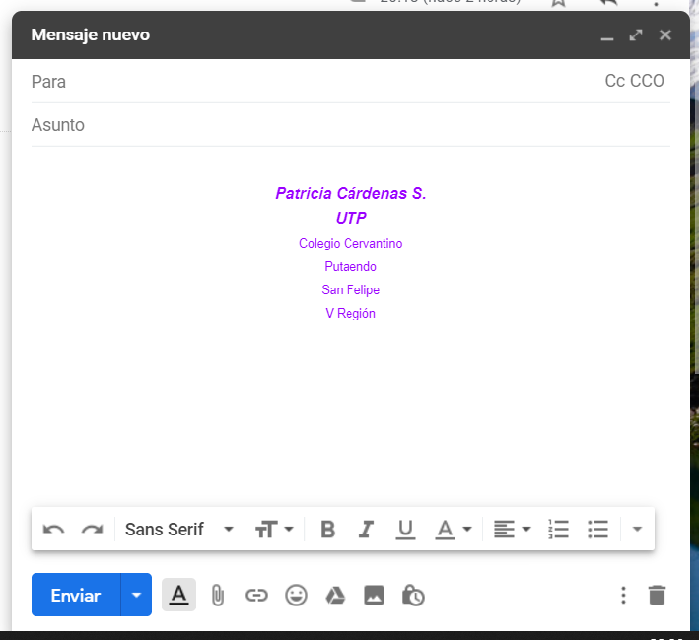 Formato de entrega:Deben enviar las respuestas, a más tardar el día miércoles 27 de mayo, hasta las 18:00 hrs, al mail 7basico.cervantino@gmail.com.Para tales efectos, les sugiero que escriban la respuesta en el archivo mismo, ya que facilita muchísimo la corrección y es más fácil para ustedes. De no poseer estos medios, pueden enviar una imagen, que debe respetar el formato.El nombre del archivo tiene que ser: ColegioCervantino_SeptimoBasico_Fisica_ApellidosNombreAlumno. Por ejemplo, si hay un alumno llamado Juan Ramos Aliaga, el nombre del archivo debe ser ColegioCervantino_OctavoBasico2020_Fisica_RamosAliagaJuan. En el asunto del mail, deben colocar Colegio Cervantino Física Séptimo Básico Guía 3 Nombre. En el mismo ejemplo, el nombre del archivo sería Colegio Cervantino Física Séptimo Básico Guía 3 RamosAliagaJuan.No se considerarán trabajos que no respeten el formato.